Pipiolilionlivrelitlimace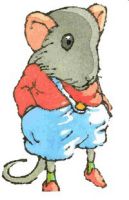 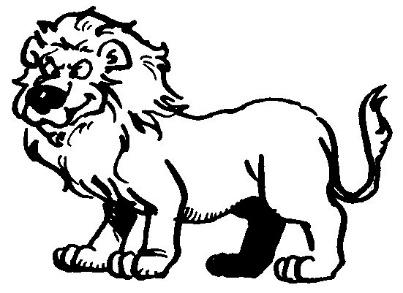 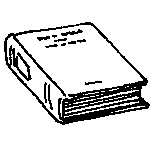 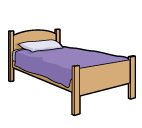 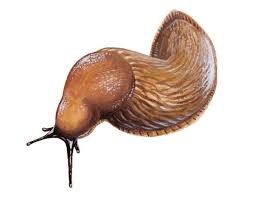 lionvrelipipioli